             - CONSILIUL  LOCAL -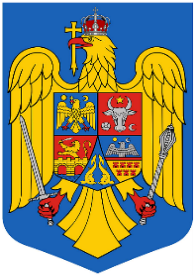 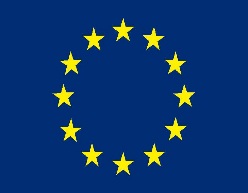 Comuna Grădiştea, Judeţul VîlceaTel:0250/867072 ; Tel/ Fax : 0250/867009             e-mail: gradistea@vl.e-adm.rowww.primariagradisteavalcea.ro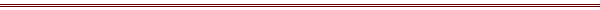 P R O I E C T   D E   H O T Ă R Â R E  NR. 09PRIVIND: aprobarea ACORDULUI DE COLABORARE  ÎN VEDEREA GESTIONĂRII DEȘEURILOR DE AMBALAJE DIN DEȘEURI MUNICIPALE  (COLECTATE  ȘI TRANSPORTATE SEPARAT, STOCATE TEMPORAR, SORTATE ȘI  ÎNCREDINȚAREA ÎN VEDEREA VALORIFICĂRII DEȘEURILOR DE AMBALAJE)  LA  NIVELUL UAT COMUNA GRĂDIȘTEA, JUDEȚUL VÂLCEA  și a incheierii acestuia cu S.C. Mustață Construct S.R.L, în calitate de operator și  S.C. Ecosmart Union S.A., în calitate de organizație care implementează răspunderea extinsă a producătorilor       Consiliul Local Grădiştea, întrunit în şedința ordinară din data de 26.02.2021 la care participă un număr de ____ consilieri din totalul de 11 consilieri în funcţie;        Văzând ca potrivit Hotărârii Consiliului Local Grădiștea cu nr. 03/28.01.2021, este ales președinte de ședintă d-nul Ciobotea Vasile-Bogdan;       Luând în dezbatere proiectul de hotărâre, referatul de aprobare al Primarului comunei Grădiștea nr. 563/26.01.2021, raportul de specialitate al compartimentului achiziții publice, înregistrat la nr. 564/26.01.2021 prin care se aduce la cunostinţă faptul că se impune aprobarea ACORDULUI DE COLABORARE  ÎN VEDEREA GESTIONĂRII DEȘEURILOR DE AMBALAJE DIN DEȘEURI MUNICIPALE  (COLECTATE  ȘI TRANSPORTATE SEPARAT, STOCATE TEMPORAR, SORTATE ȘI  ÎNCREDINȚAREA ÎN VEDEREA VALORIFICĂRII DEȘEURILOR DE AMBALAJE  LA  NIVELUL UAT COMUNA GRĂDIȘTEA, JUDEȚUL VÂLCEA  și a încheierii acestuia cu S.C. Mustață Construct S.R.L., în calitate de operator și  S.C. Ecosmart Union S.A., în calitate de organizație care implementează răspunderea extinsă a producătorilor;              Având în vedere rapoartele de avizare ale comisiilor Consiliului Local, prin care se propune admiterea proiectului de hotărâre;       Văzând raportul de avizare a legalităţii proiectului de hotărâre, întocmit de secretarul general al comunei Grădiştea, înregistrat sub nr.565/26.01.2021;       Respectând procedura Legii nr.52/2002 privind transparenţa decizională în administrația publică, în baza procesului-verbal de afișare nr.567/26.01.2021;      Ţinând seama de prevederile Legii nr. 24/2000 privind normele de tehnică legislativă pentru elaborarea actelor normative, republicată, cu modificările şi completările ulterioare;      Având în vedere:- prevederile OUG nr. 74/2018 pentru modificarea și completarea Legii nr. 211/2011 privind regimul deșeurilor (art.59 alin.(1),lit.d) si e) , alin. (3), alin.(4) alin.(5) si alin. (6);- prevederile Legii nr. 249/2015 privind modalitatea de gestiune a ambalajelor și a deșeurilor de ambalaje, cu modificarile și completarile ulterioare, art.16 alin. (9) lit.g),lit.h) și art.20 alin.5, lit.a) lit.b) și ale art. 21; - prevederile Ordonanței de Urgență a Guvernului nr. 196/2015 privind Fondul de mediu cu modificarile și completările ulterioare ; - prevederile Legii nr. 51/2006 privind serviciile comunitare de utilități publice, cu modificările şi completările ulterioare; - prevederile Legii nr.101/2006 actualizată, a serviciilor de salubrizare a localitaților cu modificarile și completările ulterioare ; - Ordinului 82/2015 pentru aprobarea Regulamentului – cadru al serciviului de salubrizare a localităților; - Ordinul Ministrului nr. 1362/2018 privind aprobarea procedurii de autorizare, avizare anuală și de retragerea dreptului de operare a organizațiilor care implementează obligațiile privind răspunderea extinsă a producătorului, în special ale art. 17, lit.7, lit. q, lit.i și ii;- prevederile art.129 alin.2, litera ,,d”, și alin.7, litera „n”, din O.U.G. nr. 57/2019 privind Codul administrativ, cu modificările şi completările ulterioare.           În temeiul art.139, alin. 1) si art. 196, alin.1), lit.a) din Ordonanța de Urgență a Guvernului nr. 57/2019 privind Codul Administrativ, Consiliul Local al Comunei Grădiștea, adoptă cu un număr de __ voturi «pentru », cu un număr de __voturi «împotrivă »,  cu un număr de __voturi «abțineri»,  următoarea :HOTĂRÂRE         Art.1.Se aprobă încheierea ACORDULUI DE COLABORARE  ÎN VEDEREA GESTIONĂRII DEȘEURILOR DE AMBALAJE DIN DEȘEURI MUNICIPALE (COLECTATE ȘI TRANSPORTATE SEPARAT, STOCATE TEMPORAR, SORTATE ȘI ÎNCREDINȚAREA ÎN VEDEREA VALORIFICĂRII DEȘEURILOR DE AMBALAJE) LA NIVELUL UAT COMUNA GRĂDIȘTEA, JUDEȚUL VÂLCEA și a incheierii acestuia cu SC Mustață Construct SRL, în calitate de operator și S.C.Ecosmart Union S.A., în calitate de organizație care implementează răspunderea extinsă a producătorilor.	Art.2.Transmiterea informațiilor raportate de S.C. Mustață Construct S.R.L. cu privire la cantitățile de deșeuri de ambalaje din deșeurile municipale colectate, transportate, sortate și stocate pe raza localității Grădiștea către EcoSmart Union S.A., organizație autorizată care implementează obligațiile privind răspunderea extinsă a producătorului, conform art.16, alin. (5) și (9) din Legea nr. 249/2015 privind modalitatea de gestionare a ambalajelor și a deșeurilor de ambalaje (Legea nr.249/2015).        Art.3.Publicarea pe site-ul propriu al Primăriei Grădiștea a rapoartelor centralizate realizate pe baza informațiilor menționate la art.1 de mai sus, conform art.20, alin 5, litera e) din Legea nr.249/2015.        Art.4. Decontarea directă de către EcoSmart Union, în beneficiul S.C. Mustață Construct S.R.L. conform art.16, alin.(9), litera g) din Legea nr. 249/2015, a costurilor nete pentru colectarea, transportul, stocarea și valorificarea deșeurilor de ambalaje gestionate prin Mustață Construct S.R.L. în limita cantităților de ambalaje pentru care implementează obligațiile prevăzute la art.1 de mai sus, astfel cum aceste costuri nete au fost stabilite prin negociere directă.      Art.5.Se împuternicește domnul Boiangiu Ilie, în calitate de Primar al UAT Comuna Grădiștea să semneze Acordul  menționat la art.1 din prezenta.     Art.6. Acordul de colaborare avand forma și continutul aprobat conform art. 1 din prezenta Hotărâre va putea fi utilizat în relația cu orice alt OIREP solicitant, în aceleași condiții.     Art.7.Primarul UAT Comuna Grădiștea prin aparatul de specialitate din subordine va duce la îndeplinire prezenta Hotărâre.      Art.8.Secretarul general al comunei Grădiștea va asigura comunicarea prezentei:Instituției Prefectului - județul Vâlcea, pentru verificarea legalității;Primarului comunei Grădiștea;Aparatului de specialitate din subordine desemnat cu aducerea la îndeplinire a prezentei hotărâri;S.C. Ecosmart Union S.A. și operatorului S.C. Mustață Construct S.R.L.       INIȚIATOR PROIECT,                                                     VIZAT PENTRU LEGALITATE,                                   Primar,	                                                                                  Secretar general,          inginer BOIANGIU Ilie                                                        jurist COCOȘ-BARBU Milemtina  Grădiștea, 26 ianuarie 2021